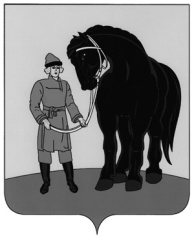 АДМИНИСТРАЦИЯ  ГАВРИЛОВО-ПОСАДСКОГОМУНИЦИПАЛЬНОГО РАЙОНА ИВАНОВСКОЙ ОБЛАСТИПОСТАНОВЛЕНИЕ                                       от ________________  № ______О бюджетном прогнозе Гаврилово-Посадского городского поселения на долгосрочный периодВ соответствии со статьей 170.1 Бюджетного кодекса Российской Федерации в целях организации стратегического бюджетного планирования в Гаврилово-Посадском городском поселении, Администрация Гаврилово-Посадского муниципального района  постановляет:1. Утвердить прогноз основных характеристик бюджета Гаврилово-Посадского городского поселения согласно приложению.	2. Опубликовать настоящее постановление в сборнике «Вестник Гаврилово-Посадского муниципального района» и разместить на официальном сайте Гаврилово-Посадского муниципального района.3. Настоящее постановление вступает в силу со дня  его официального опубликования. Глава Гаврилово-Посадского    муниципального района                                                             В.Ю. Лаптев                                                                                         Приложение к постановлениюадминистрации Гаврилово-Посадскогомуниципального района от ____________   № ____Прогноз основных характеристикбюджета Гаврилово-Посадского городского поселения(тыс. руб.)№ п/пНаименование показателя2019год2020год2021год2022год2023 год2024 год1.Доходы бюджета - всего136181,0133439,388674,351255,540206,540287,7в том числе:1.1.- налоговые доходы27884,129343,728385,130896,731126,531157,71.2.- неналоговые доходы1913,84168,1-174,41273,01324,01374,01.3.-безвозмездные поступления106383,199927,560463,619085,87756,07756,02.Расходы бюджета - всего166314,0131027,892002,650455,540206,540287,7в том числе:2.1.- на финансовое обеспечение муниципальных программ160483,0124630,388157,444611,539111,039192,22.2.- на непрограммные направления расходов бюджета5831,06397,53845,25844,01095,51095,53.Дефицит (профицит) бюджета-30133,02411,5-3328,3800,0004.Отношение дефицита бюджета к общему годовому объему доходов бюджета города без учета объема безвозмездных поступлений (в процентах)101,108,10005.Источники  финансирования дефицита бюджета - всего30133,0-2411,53328,3-800,000в том числе:5.1. - 5.nУказывается состав источников финансирования дефицита бюджета0000005.1Получение кредитов от других бюджетов бюджетной системы Российской Федерации бюджетами городских поселений в валюте Российской Федерации2400,0000005.2Изменение остатков средств на счетах по учету средств бюджетов30133,0-1611,54128,30005,3Погашение бюджетами городских поселений кредитов от других бюджетов бюджетной системы Российской Федерации в валюте Российской Федерации0-800,0-800,0-800,0006.Объем муниципального долга на 1 января соответствующего финансового года02400,01600,0800,0007.Объем муниципальных заимствований в соответствующем финансовом году2400,0000008.Объем средств, направляемых в соответствующем финансовом году на погашение суммы основного долга по муниципальным заимствованиям0800,0800,0800,0009.Объем расходов на обслуживание муниципального долга64,4117,472,316,800